Zadavatel:		CPA Delfín, příspěvková organizace			Slovácké náměstí 2377, Uherský Brod			IČ: 71177108				Zastoupeno: Mgr. Vlastimil Šmíd, ředitelnákup osobního automobiluTyp veřejné zakázky:	veřejná zakázka malého rozsahu, JOSEPHINA elektronické podání nabídky1. Ivan Láska2. Mgr. Vlastimil Šmíd3. Bc. Patrik NovákVšichni přítomní členové komise stvrzují svým podpisem prohlášení o střetu zájmů – viz Čestné prohlášení.Lhůta pro podání nabídek byla do: 			26.02.2024 v 09:00 hodin následně byly nabídky elektronicky zpřístupněny – otevřeny administrátorkou veřejných zakázek. Všechny nabídky byly podány v elektronické podobě.Zadavatel do konce lhůty pro podání nabídek přijal:	3 nabídkyPředpokládaná hodnota veřejné zakázky:		620.000 Kč bez DPHNabídky doručené/stažené ve lhůtě pro podání nabídek ID Stav Čas podání/stažení Název účastníka IČO Autenticita Seriové číslo Vydavatel Manipulace 140382 podaná 22.02.2024 09:26:59 Araver CZ s.r.o. 60713224 - - - Nebyla 140412 podaná 22.02.2024 10:22:48 AUTOSHOP PAULUS, spol. s r.o. 63491257 - - - Nebyla 140524 podaná 22.02.2024 18:09:21 Autospektrum 2000 s.r.o. 45352364 - - - Nebyla Celkový počet nabídek podaných ve lhůtě pro podání nabídek: 3Dle zákona č. 134/2016 Sb., o zadávání veřejných zakázek je možné otočit proces posouzení a hodnocení nabídek. Zadavatel má možnost nejdříve hodnotit nabídky a až poté přistoupit k posouzení nabídek Zadavatel tento postup analogicky použije u posouzení a hodnocení této veřejné zakázky malého rozsahu, tzn. po hodnocení nabídek bude posuzovat pouze nabídku účastníka s nejlepším hodnocením ekonomické výhodnosti.Popis hodnocení údajů z nabídek:Základním kritériem pro zadání veřejné zakázky malého rozsahu je ekonomická výhodnost, konkrétně nejnižší nabídková cena. Aspekty odpovědného zadávání nejsou předmětem hodnocení.Popis srovnání hodnot získaných při hodnocení:Číselně vyjádřitelné hodnoty ve formě nabídkové ceny byly srovnávány od nejnižší nabídkové ceny až po nejvyšší nabídkovou cenu v částce bez DPH.  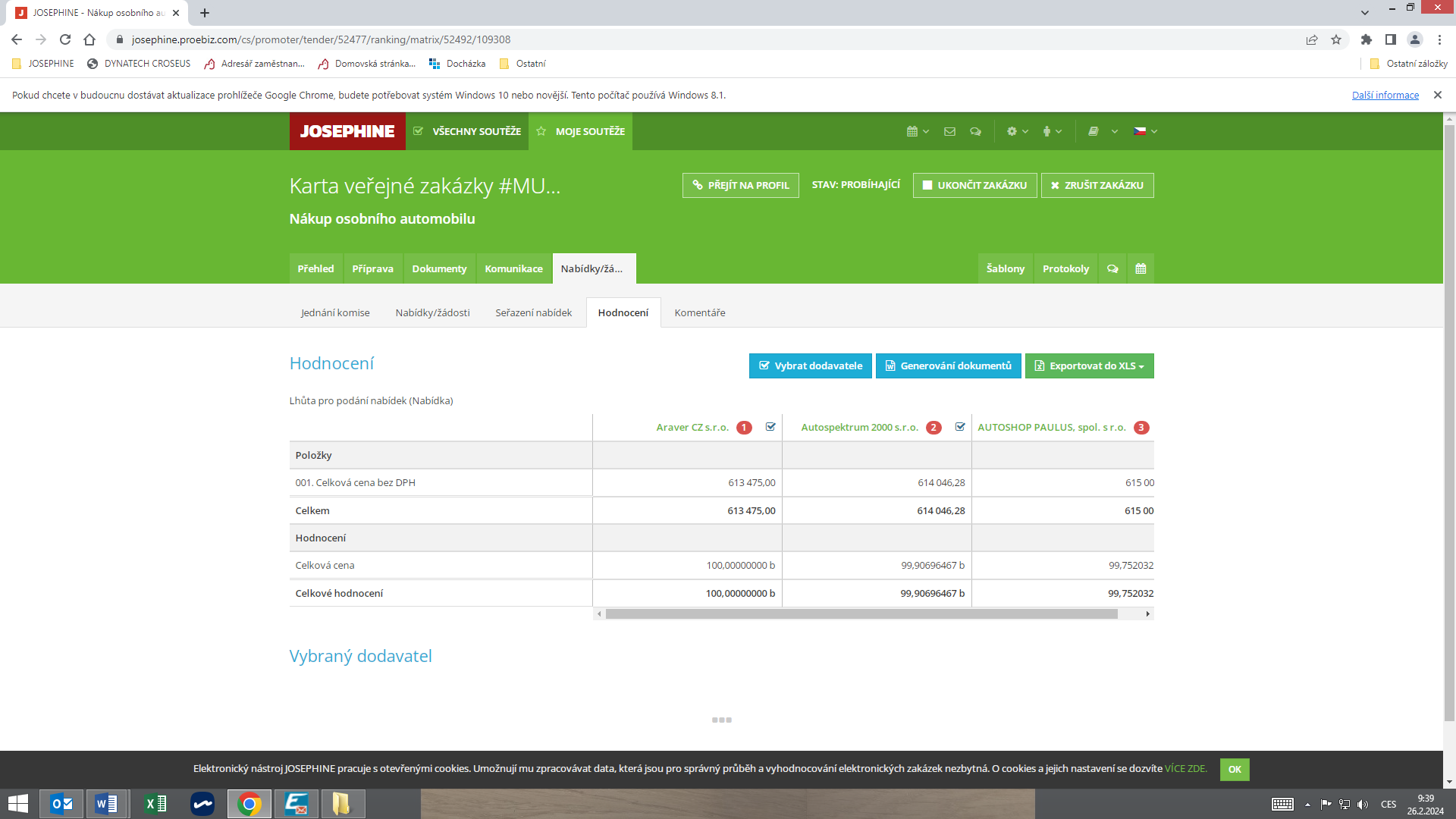 Seznam dokladů, které zadavatel požadoval prokázat:Profesní způsobilost, Technická kvalifikace, Kupní smlouva, Krycí list, Specifikace, Cenová nabídka, Čestné prohlášeníVítězným dodavatelem byl komisí pro posouzení a hodnocení nabídek ustanoven dodavatel:V Uherském Brodě dne 27.02.2024Nabídka č. 1Obchodní jméno:ARAVER CZ člen skupiny AUTO UH s.r.o.Sídlo:Vlčnov 556, 687 61IČ:60713224Údaje týkající se číselně vyjádřitelným kritériím hodnocení:613.475 Kč bez DPHNabídka č. 2Obchodní jméno:AUTOSHOP PAULUS, spol. s r.o.Sídlo:Hulínská 3221/26, 767 01  KroměřížIČ:63491257Údaje týkající se číselně vyjádřitelným kritériím hodnocení:615.000 Kč bez DPHNabídka č. 3Obchodní jméno:Autospektrum 2000 s.r.o.Sídlo:Ringhofferova 115/1, 155 21  Praha 5 - TřeboniceIČ:45352364Údaje týkající se číselně vyjádřitelným kritériím hodnocení:614.046,28 Kč bez DPHNabídka č. 1ARAVER CZ člen skupiny AUTO UH s.r.o.Nabídka č. 2AUTOSHOP PAULUS, spol. s r.o.Nabídka č. 3Autospektrum 2000 s.r.o.Nabídka č. 1Obchodní jméno:ARAVER CZ člen skupiny AUTO UH s.r.o.Sídlo:Vlčnov 556, 687 61IČ:60713224Profesní způsobilost:ANOTechnická kvalifikace:ANOOstatní požadavky zadavatele:NEDodavatel ve své nabídce nedoložil Čestné prohlášení o splnění technické specifikace. Byl vyzván k doplnění nabídky a to v termínu do 01.03.2024 do 09:00 hodin. Komise nabídku vyřadila:NEDůvod vyřazení nabídky:-Nabídka č. 2Obchodní jméno:AUTOSHOP PAULUS, spol. s r.o.Sídlo:Hulínská 3221/26, 767 01  KroměřížIČ:63491257Profesní způsobilost:neposuzovánoTechnická kvalifikace:neposuzovánoOstatní požadavky zadavatele:neposuzovánoKomise nabídku vyřadila:NEDůvod vyřazení nabídky:-Nabídka č. 3Obchodní jméno:Autospektrum 2000 s.r.o.Sídlo:Ringhofferova 115/1, 155 21  Praha 5 - TřeboniceIČ:45352364Profesní způsobilost:neposuzovánoTechnická kvalifikace:neposuzovánoOstatní požadavky zadavatele:neposuzovánoKomise nabídku vyřadila:NEDůvod vyřazení nabídky:-Nabídka č. 1Obchodní jméno:ARAVER CZ člen skupiny AUTO UH s.r.o.Sídlo:Vlčnov 556, 687 61IČ:60713224Profesní způsobilost:ANOTechnická kvalifikace:ANOOstatní požadavky zadavatele: ANODodavatel v požadovaném termínu doplnění doručil a toto doplnění bylo komisí pro posouzení a hodnocení nabídek shledáno v pořádku.Komise nabídku vyřadila:NEDůvod vyřazení nabídky:-Podaná nabídka č.:1.Obchodní jméno:ARAVER CZ člen skupiny AUTO UH s.r.o.Hodnocené údaje:613.475 Kč bez DPHČlenové komise:Členové komise:Podpisy:1.Ivan Láska2.Mgr. Vlastimil Šmíd3.Bc. Patrik Novák